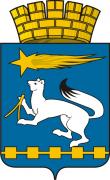 ДУМА ГОРОДСКОГО ОКРУГАНИЖНЯЯ САЛДАРЕШЕНИЕ-ПРОЕКТ____________							                          № _____О внесении изменений в Положение об организации продажи муниципального имущества городского округа Нижняя Салда посредством публичного предложенияВ соответствии с Федеральным законом от 21 декабря 2001 № 178-ФЗ «О приватизации государственного и муниципального имущества», Федеральным законом от 06 октября 2003 года № 131-ФЗ «Об общих принципах организации местного самоуправления в Российской Федерации», постановлением Правительства РФ от 22.07.2002 № 549 «Об утверждении положений об организации продажи государственного или муниципального имущества посредством публичного предложения и без объявления цены» (с изменениями и дополнениями), Уставом городского округа Нижняя Салда, Дума городского округа Нижняя СалдаРЕШИЛА:1. Внести в Положение об организации продажи                                                                                                                                                                                                                                                                                                                                                                                                                                                                                                                                                                                                                                                                                                                                                                                                                                                                                                                                                                                                                                                                                                                                                                                                                                                                                                                                                                                        муниципального имущества городского округа Нижняя Салда посредством публичного предложения, утвержденное решением Думы городского округа Нижняя Салда от 17.05.2012 №5/7, следующие изменения: 1) подпункт «д» пункта 4 изложить в следующей редакции:«д) организует подготовку и размещение информационного сообщения о проведении продажи имущества в информационно-телекоммуникационной сети «Интернет» (далее - сеть «Интернет») в соответствии с требованиями, установленными Федеральным законом «О  приватизации государственного и муниципального имущества» и настоящим Положением;»;2) в подпункте «з» пункта 4 слово «опубликованному» заменить словом «содержащемуся»;3) подпункт «п» пункта 4 изложить в следующей редакции:«п) организует подготовку и размещение информационного сообщения об итогах продажи имущества в сети «Интернет» в соответствии с требованиями, установленными Федеральным законом «О  приватизации государственного и муниципального имущества» и настоящим Положением;»;4) в пункте 5 слово «опубликованы» заменить словом «содержатся»;5) в пункте 6 слова «10 процентов» заменить словами «20 процентов»;6) дополнить пунктом 12.1 следующего содержания:« 12.1 Решение продавца о признании претендентов участниками аукциона принимается в течение 5 рабочих дней с даты окончания срока приема заявок.»;7) в абзаце втором пункта 15 слова «в сети Интернет» заменить словами «в сети «Интернет»;8) в подпункте «а» пункта 16 слова «не ранее чем через 10 рабочих дней и не позднее 15 рабочих дней с даты определения участников продажи имущества» заменить словами «не позднее 3-го рабочего дня со дня признания претендентов участниками продажи имущества»;9) пункт 17 дополнить абзацем следующего содержания:«Уведомление о признании участника продажи победителем выдается победителю или его полномочному представителю под расписку в день подведения итогов продажи имущества.»;10) пункт 22 изложить в следующей редакции:«22. По результатам продажи имущества продавец и победитель продажи имущества (покупатель) не позднее чем через 5 рабочих дней с даты проведения продажи заключают в соответствии с законодательством Российской Федерации договор купли-продажи имущества.»;11) в пункте 26:слова «публикуется в официальном печатном издании и» исключить;слова «в сети Интернет» заменить словами «в сети «Интернет»;12) в 4 абзаце пункта 27 после слов «заверенное печатью юридического лица» добавить слова «(при наличии печати)»;13) в пункте 28:в первом абзаце после слов «скреплены печатью претендента» добавить слова «(при наличии печати)».          2. Опубликовать настоящее решение в газете «Городской вестник плюс» и разместить на официальном сайте городского округа Нижняя Салда.3. Контроль над исполнением настоящего решения возложить на комиссию по экономической политике, бюджету и налогам.Глава городского округа                                                                   Е.В. МатвееваСОГЛАСОВАНИЕпроекта решения Думы городского округа Нижняя СалдаО внесении изменений в Положение об организации продажи муниципального имущества городского округа Нижняя Салда посредством публичного предложенияДолжность, фамилия и инициалыЗамечания и подписьСроки согласованияСроки согласованияДолжность, фамилия и инициалыЗамечания и подписьДата поступления на согласованиеДата согласованияГлава администрации ГУЗИКОВ С.Н.Зам. главы администрации ЗУЕВА Л.В. Начальник ОУОРАССОХИНА А.В.И.о. начальника юридического отдела МАСЛЕЕВА А.А.Начальник ОУМИ КОРОБЩИКОВА М.А.Докладчик: должность, ФИОНачальник ОУМИ КОРОБЩИКОВА М.А.Начальник ОУМИ КОРОБЩИКОВА М.А.Начальник ОУМИ КОРОБЩИКОВА М.А.Исполнитель:Фамилия, имя, отчество, должность, телефон, вывод о результатах проведения первичной антикоррупционной экспертизыЯкимова Елена Владимировна, ведущий  специалист ОУМИ, т. 3-19-60Проект НПА типичных коррупционных факторов не содержитЯкимова Елена Владимировна, ведущий  специалист ОУМИ, т. 3-19-60Проект НПА типичных коррупционных факторов не содержитЯкимова Елена Владимировна, ведущий  специалист ОУМИ, т. 3-19-60Проект НПА типичных коррупционных факторов не содержитВедущий специалист аппарата Думы: ФИО, дата проведения антикоррупционной экспертизы, вывод